2016 – 2017 m. m. gegužės mėnesio renginiai progimnazijos bendruomeneiData2-58-1215-1922-26,  29-3122-26,  29-3122-26,  29-31Posėdžiai, susirinkimai,pasitarimai31 d. 13.00 val. – Mokytojų tarybos posėdis „Dėl 1-5 klasių mokinių kėlimo į aukštesnę klasę. 2, 4 klasių mokinių NMPP rezultatų pristatymo. Dėl ugdymo planų 2017-2018 m. m. ir 2018-2019 m. m. pristatymo“.31 d. 13.00 val. – Mokytojų tarybos posėdis „Dėl 1-5 klasių mokinių kėlimo į aukštesnę klasę. 2, 4 klasių mokinių NMPP rezultatų pristatymo. Dėl ugdymo planų 2017-2018 m. m. ir 2018-2019 m. m. pristatymo“.31 d. 13.00 val. – Mokytojų tarybos posėdis „Dėl 1-5 klasių mokinių kėlimo į aukštesnę klasę. 2, 4 klasių mokinių NMPP rezultatų pristatymo. Dėl ugdymo planų 2017-2018 m. m. ir 2018-2019 m. m. pristatymo“.Ugdymo proceso priežiūraUgdymo planų rengimas 2017-2018 m. m. ir 2018-2019 m. m. (darbo grupė).Ugdymo planų rengimas 2017-2018 m. m. ir 2018-2019 m. m. (darbo grupė).Ugdymo planų rengimas 2017-2018 m. m. ir 2018-2019 m. m. (darbo grupė).Ugdymo planų rengimas 2017-2018 m. m. ir 2018-2019 m. m. (darbo grupė).Ugdymo planų rengimas 2017-2018 m. m. ir 2018-2019 m. m. (darbo grupė).Ugdymo proceso priežiūra2017-2018 m. m. mokytojų darbo krūvio (pamokų) paskirstymas.2017-2018 m. m. mokytojų darbo krūvio (pamokų) paskirstymas.2017-2018 m. m. mokytojų darbo krūvio (pamokų) paskirstymas.2017-2018 m. m. mokytojų darbo krūvio (pamokų) paskirstymas.Olimpiados, konkursai, varžybos, testai, egzaminai mokiniamsNMPP testų vykdymas 2, 4, 6, 8 klasėse (pagal atskirą grafiką).NMPP testų vykdymas 2, 4, 6, 8 klasėse (pagal atskirą grafiką).NMPP testų vykdymas 2, 4, 6, 8 klasėse (pagal atskirą grafiką).NMPP testų vykdymas 2, 4, 6, 8 klasėse (pagal atskirą grafiką).NMPP testų vykdymas 2, 4, 6, 8 klasėse (pagal atskirą grafiką).NMPP testų vykdymas 2, 4, 6, 8 klasėse (pagal atskirą grafiką).Olimpiados, konkursai, varžybos, testai, egzaminai mokiniams3 d. 10.30 val. – rajono mokinių pavasario kroso varžybos.5 d. 10.00 val. – jaunųjų dviračių vairuotojų „Saugus ratas“ rajono etapo varžybos Ylakių gimnazijoje.9 d. – Europos egzaminas progimnazijos mokiniams.9 d. 10.00 val. – rajono mokyklų pradinių klasių mokinių dailiojo rašymo konkursas „Rašom. Skuodo pradinukai 2017“ Šačių pagrindinėje mokykloje.12 d. 10.00 val. – 8 klasių mokinių fizikos olimpiada Bartuvos progimnazijoje.12 d. 9.00 val. – rajono mokinių pirmenybių lengvosios atletikos keturkovės varžybos Bartuvos progimnazijos stadione.Metodinė veiklaNaujų vadovėlių įsigijimas anglų kalbos mokymui 4 ir 7 klasėse, pagal galimybes – lietuvių kalbos mokymui 1 ir kitose klasėse.Naujų vadovėlių įsigijimas anglų kalbos mokymui 4 ir 7 klasėse, pagal galimybes – lietuvių kalbos mokymui 1 ir kitose klasėse.Naujų vadovėlių įsigijimas anglų kalbos mokymui 4 ir 7 klasėse, pagal galimybes – lietuvių kalbos mokymui 1 ir kitose klasėse.29 ir 30 d. d. – Seminaras visiems mokytojams „Pagalba mokiniui gerinant akademinius pasiekimus“. Metodinė veikla2017-2018 m. m. mokytojų darbo krūvio (pamokų) paskirstymas.2017-2018 m. m. mokytojų darbo krūvio (pamokų) paskirstymas.2017-2018 m. m. mokytojų darbo krūvio (pamokų) paskirstymas.2017-2018 m. m. mokytojų darbo krūvio (pamokų) paskirstymas.Projektinė veiklaSocializacijos projekto „Amatas – gyvenimo pamatas“ veikla.Socializacijos projekto „Amatas – gyvenimo pamatas“ veikla.Socializacijos projekto „Amatas – gyvenimo pamatas“ veikla.23, 24 d. d. – V.Ušacko ir rajono savivaldybės remiamo projekto „Užsienio kalbos atveria duris į pasaulį“ veiklos svečių namuose „Gandrinė“.Projektinė veiklaTarptautinio projekto Nordplus Junior „Learn2“ galutinės ataskaitos rengimas agentūrai.OPKUS auditas progimnazijoje.Tarptautinio projekto Nordplus Junior „Learn2“ galutinės ataskaitos rengimas agentūrai.OPKUS auditas progimnazijoje.Tarptautinio projekto Nordplus Junior „Learn2“ galutinės ataskaitos rengimas agentūrai.OPKUS auditas progimnazijoje.Tarptautinio projekto Nordplus Junior „Learn2“ galutinės ataskaitos rengimas agentūrai.OPKUS auditas progimnazijoje.Tarptautinio projekto Nordplus Junior „Learn2“ galutinės ataskaitos rengimas agentūrai.OPKUS auditas progimnazijoje.Neformaliojo švietimo veikla12 d. 12.00 val. –  3-4 klasių viktorina „Sukit, sukit galveles“.15 d. – Duonutės šventė 1-4 klasių mokiniams.17 d. – užsiėmimai mokiniams apie sveiką mitybą.18 d. 17.30 val. – Bartuviečio vardo nominacijų įteikimo ceremonija.19 d. 17.00 val. – 1-4 klasių mokinių ir jų tėvelių sporto šventė, skirta Tarptautinei šeimos dienai. 21 d. – rajono renginys, skirtas Šeimos dienai. 15 d. – Duonutės šventė 1-4 klasių mokiniams.17 d. – užsiėmimai mokiniams apie sveiką mitybą.18 d. 17.30 val. – Bartuviečio vardo nominacijų įteikimo ceremonija.19 d. 17.00 val. – 1-4 klasių mokinių ir jų tėvelių sporto šventė, skirta Tarptautinei šeimos dienai. 21 d. – rajono renginys, skirtas Šeimos dienai. 15 d. – Duonutės šventė 1-4 klasių mokiniams.17 d. – užsiėmimai mokiniams apie sveiką mitybą.18 d. 17.30 val. – Bartuviečio vardo nominacijų įteikimo ceremonija.19 d. 17.00 val. – 1-4 klasių mokinių ir jų tėvelių sporto šventė, skirta Tarptautinei šeimos dienai. 21 d. – rajono renginys, skirtas Šeimos dienai. 31 d. 9.00 val. – mokymosi dienų užbaigimo ir pažymėjimų įteikimo šventė 4 klasių mokiniams.31 d. 10.00 val. – mokymosi dienų užbaigimo šventė 1-3, 5 klasių mokiniams.Neformaliojo švietimo veikla12 d. 12.00 val. –  3-4 klasių viktorina „Sukit, sukit galveles“.Rengimasis Skuodo šventei (šventė vyks birželio 3 d.).Rengimasis Skuodo šventei (šventė vyks birželio 3 d.).Rengimasis Skuodo šventei (šventė vyks birželio 3 d.).Rengimasis Skuodo šventei (šventė vyks birželio 3 d.).Savivaldos institucijų veikla8 d. po 7 pamokų – Mokinių prezidentūros ir 5-8 klasių seniūnų susirinkimas.Pagalbos mo-kiniui specia-listų bei Vaiko gerovės komisi-jos veiklaAkcijos „Nevėluok į pamoką“ organizavimas. 2-5 d. d. – PUG mokinių pasirengimo mokyklai vertinimas.12 d. 13.00 val. – būrelio „Gyvenimo mokyklėlė“ narių ekskursija į policiją.Socializacijos projektų vykdymo pradžia.26 d. 10.00 val. – Kariuomenės diena 6-8 klasių mokiniams progimnazijoje.Socializacijos projektų vykdymo pradžia.26 d. 10.00 val. – Kariuomenės diena 6-8 klasių mokiniams progimnazijoje.Pagalbos mo-kiniui specia-listų bei Vaiko gerovės komisi-jos veiklaSocializacijos projekto „Pozityvi socializacija Bartuvos progimnazijoje“ vykdymas. Specialiųjų klasių ir 1-2 klasių mokinių darbų „Visi mes gamtos vaikai“ ruošimas.Socializacijos projekto „Pozityvi socializacija Bartuvos progimnazijoje“ vykdymas. Specialiųjų klasių ir 1-2 klasių mokinių darbų „Visi mes gamtos vaikai“ ruošimas.Paroda „Visi mes gamtos vaikai“ progimnazijos 1 a. fojė.Paroda „Visi mes gamtos vaikai“ progimnazijos 1 a. fojė.Paroda „Visi mes gamtos vaikai“ progimnazijos 1 a. fojė.Paroda „Visi mes gamtos vaikai“ progimnazijos 1 a. fojė.Pagalbos mo-kiniui specia-listų bei Vaiko gerovės komisi-jos veiklaAntradieniais po 6 pamokų 2-3 klasių mokinių bendravimo įgūdžių ugdymo užsiėmimai.Antradieniais po 6 pamokų 2-3 klasių mokinių bendravimo įgūdžių ugdymo užsiėmimai.Antradieniais po 6 pamokų 2-3 klasių mokinių bendravimo įgūdžių ugdymo užsiėmimai.Antradieniais po 6 pamokų 2-3 klasių mokinių bendravimo įgūdžių ugdymo užsiėmimai.Antradieniais po 6 pamokų 2-3 klasių mokinių bendravimo įgūdžių ugdymo užsiėmimai.Antradieniais po 6 pamokų 2-3 klasių mokinių bendravimo įgūdžių ugdymo užsiėmimai.Bendradar-biavimas su tėvais16-17 d. d. – naujų uniformų mokiniams matavimai.18 d. 17.30 val. – Bartuviečio vardo nominacijų įteikimo ceremonija.19 d. 17.00 val. – 1-4 klasių mokinių ir jų tėvelių sporto šventė, skirta Tarptautinei šeimos dienai. 21 d. – rajono renginys, skirtas Šeimos dienai. 16-17 d. d. – naujų uniformų mokiniams matavimai.18 d. 17.30 val. – Bartuviečio vardo nominacijų įteikimo ceremonija.19 d. 17.00 val. – 1-4 klasių mokinių ir jų tėvelių sporto šventė, skirta Tarptautinei šeimos dienai. 21 d. – rajono renginys, skirtas Šeimos dienai. 24 d. 17.30 val. – Būsimojo pirmoko šventė.25 d. – 1 klasių mokinių „Abėcėlės šventė“ (su tėvais).25 d. 16.30 val. – 4b klasės mokinių šventė su tėvais.26 d. 12.00val. – 2a klasės Šeimos šventė (su mokinių tėvais).26 d. 17.00 val. – 4a klasės mokinių šventė su tėvais. 24 d. 17.30 val. – Būsimojo pirmoko šventė.25 d. – 1 klasių mokinių „Abėcėlės šventė“ (su tėvais).25 d. 16.30 val. – 4b klasės mokinių šventė su tėvais.26 d. 12.00val. – 2a klasės Šeimos šventė (su mokinių tėvais).26 d. 17.00 val. – 4a klasės mokinių šventė su tėvais. Visuomenės sveikatos priežiūros specialistės veikla2 d. – 5c klasės berniukams paskaita „Žengiam į paauglystę“ (dėl ligos iš balandžio mėn. perkeliama į gegužės mėn.).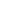 Visuomenės sveikatos priežiūros specialistės veiklaMokinių higienos patikrinimas pagal poreikį, pirmos pagalbos teikimas esant poreikiui sporto varžybų metu. Mokinių sveikatos duomenų ir pažymų vedimas į TAMO elektroninį dienyną.Mokinių higienos patikrinimas pagal poreikį, pirmos pagalbos teikimas esant poreikiui sporto varžybų metu. Mokinių sveikatos duomenų ir pažymų vedimas į TAMO elektroninį dienyną.Mokinių higienos patikrinimas pagal poreikį, pirmos pagalbos teikimas esant poreikiui sporto varžybų metu. Mokinių sveikatos duomenų ir pažymų vedimas į TAMO elektroninį dienyną.Mokinių higienos patikrinimas pagal poreikį, pirmos pagalbos teikimas esant poreikiui sporto varžybų metu. Mokinių sveikatos duomenų ir pažymų vedimas į TAMO elektroninį dienyną.Mokinių higienos patikrinimas pagal poreikį, pirmos pagalbos teikimas esant poreikiui sporto varžybų metu. Mokinių sveikatos duomenų ir pažymų vedimas į TAMO elektroninį dienyną.Mokinių higienos patikrinimas pagal poreikį, pirmos pagalbos teikimas esant poreikiui sporto varžybų metu. Mokinių sveikatos duomenų ir pažymų vedimas į TAMO elektroninį dienyną.Bibliotekos veikla2 d. – Bibliografinė paieška  „Ar aš tikrai pažįstu biblioteką?“ Dalyvauja 5b klasė, vadovė  D. Dirkstienė.Naujų vadovėlių įsigijimas anglų kalbos mokymui 4 ir 7 klasėse, pagal galimybes – lietuvių kalbos mokymui 1 ir kitose klasėse.Naujų vadovėlių įsigijimas anglų kalbos mokymui 4 ir 7 klasėse, pagal galimybes – lietuvių kalbos mokymui 1 ir kitose klasėse.Naujų vadovėlių įsigijimas anglų kalbos mokymui 4 ir 7 klasėse, pagal galimybes – lietuvių kalbos mokymui 1 ir kitose klasėse.